Mediapolis Community School DistrictMEDIAPOLIS VOLLEYBALL QUADOctober 15th, 2020 -- 5:00 pmEntry Fee is $75The following teams will participate in the Mediapolis Quad:  Eddyville-Blakesburg, Holy Trinity Catholic, Fort Madison, and Mediapolis.COVID:		Masks are recommended when social distancing is not possible.PLAY:	The tournament will be played using two courts in two different gyms.  Teams play round robin format.  Each match is two out of three games to 25 with a deciding game, if needed, to 15.LOCKER ROOMS:	The locker rooms will be available upon request.EQUIPMENT:	Teams are responsible for their own valuables.WARM-UPS:	Matches will be played in order.  During the 1st-Round Matches---Teams can warm-up on a regular 5-6-6 routine.  There will be no on-court warm-up after the 1st Round.CONCESSIONS:	Concessions will be available in the concourse area.LINE JUDGES:	1 line judge will be furnished by each team playingSCOREKEEPERS:	All teams must provide their own scorekeeper and libero tracker.ADMISSION:	Admission is $5.00BUS PARKING:	Please advise your bus driver to park your bus in the parking lot across the street from the high school gym.RULES:You will play 3 matches-each consisting of 2 out of 3 games to 25 points.  Rally score winning by 2 points.  The 3rd game if necessary will be rally scoring to 15, winning by 2 points.All matches will start 5 minutes after both courts are finished.The top finisher will be determined by:Overall record of games (win-loss percentage)Ties will then be decided by head to head competition.In the event of a 3 way tie – The team with the best winning percentage. If still tied 1 game play-off with coin flip to determine team out.We will flip for Home team. MATCHES:1st Round	High school gym – Mediapolis vs. Fort Madison		Elementary gym – Eddyville vs. Holy Trinity2nd Round	High school gym – Mediapolis vs. Eddyville		Elementary gym –Fort Madison vs. Holy Trinity3rd Round	High school gym – Mediapolis vs. Holy Trinity		Elementary gym – Eddyville vs. Fort MadisonIf you have any questions, please contact:		Erin Steffener, Head Coach							Phone (319) 394-3101 ext. 1111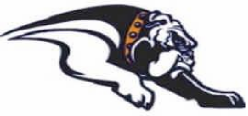 725 N. Northfield Street Mediapolis, IA 52637-0358
Phone: 319-394-3101
Fax: 319-394-9198
www.meposchools.org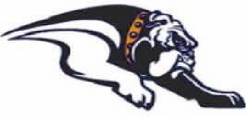 